Совет сельского поселения «Уег»                                        «Уег» сикт овмöдчöминса Совет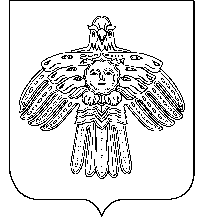 Р Е Ш Е Н И Е  К Ы В К Ö Р Т Ö Дот  28 августа  2020 года     № 4-30/91                                                                                                  с.Уег Республики КомиО     внесении     изменений   в решениеСовета    сельского    поселения    «Уег» от 19.12.2012 № 3-3/7 «Об утвержденииПоложения     о   бюджетном   процессев      муниципальном          образованиисельского поселения «Уег»                    Совет сельского поселения «Уег» решил:     1. Внести в решение Совета сельского поселения «Уег» от 19 декабря . № 3-3/7 «Об утверждении Положения о бюджетном процессе в муниципальном образовании сельского поселения «Уег» следующие изменения:     а)  статью 5 изложить в следующей редакции:     «Исполнение бюджетов по доходам предусматривает:зачисление на единый счет бюджета доходов от распределения налогов, сборов и иных поступлений в бюджет сельского поселения «Уег»,  распределяемых по нормативам, действующим в текущем финансовом году, установленным Бюджетным кодексом Российской Федерации, законом (решением) о бюджете и иными законами Российской Федерации, Республики Коми и муниципальными правовыми актами, принятыми в соответствии с положениями Бюджетного кодекса, со счетов органов Федерального казначейства и иных поступлений в бюджет.перечисление излишне распределенных сумм, возврат излишне уплаченных или излишне взысканных сумм, а также сумм процентов за несвоевременное осуществление такого возврата и процентов, начисленных на излишне взысканные суммы;перечисление Федеральным казначейством излишне распределенных сумм, средств, необходимых для осуществления возврата (зачета, уточнения) излишне уплаченных или излишне взысканных сумм налогов, сборов и иных платежей, а также сумм процентов за несвоевременное осуществление такого возврата и процентов, начисленных на излишне взысканные суммы.»;     б) дополнить статью 26 пунктом  следующего содержания:     «т) обеспечивает соблюдение получателями межбюджетных субсидий, субвенций и иных межбюджетных трансфертов, имеющих целевое назначение, а также иных субсидий и бюджетных инвестиций, определенных БК РФ условий, целей  и порядка, установленных при их предоставлении.».     в) дополнить статью 28 пунктом  следующего содержания:     «- по иным искам к муниципальному образованию, по которым в соответствии с Федеральным законом интересы соответствующего публично-правового образования представляет орган, осуществляющий в соответствии с бюджетным законодательством Российской Федерации, полномочия главного распорядителя средств бюджета муниципального образования.».    г)   дополнить  пункт 2 статьи 37 пунктами  следующего содержания:«- ведомственная структура  расходов бюджета на очередной финансовый год (очередной финансовый год и плановый период);- верхний предел внутреннего долга и (или) верхний предел муниципального внешнего долга по состоянию на 1 января года, следующего за очередным финансовым годом (очередным финансовым годом и каждым годом планового периода), с указанием, в том числе верхнего предела долга по муниципальным гарантиям.».   д)   дополнить  пункт 4 статьи 37 пунктами  следующего содержания:«-  прогноз основных характеристик (общий объем доходов, общий объем расходов, дефицита (профицита) бюджета) консолидированного бюджета соответствующей территории на очередной финансовый год и плановый период либо утвержденный среднесрочный финансовый план;- методики (проекты методик) и расчеты  распределения межбюджетных трансфертов;-   верхний предел муниципального внутреннего долга и (или) верхний предел муниципального внешнего долга по состоянию на 1 января года, следующего за очередным финансовым годом и каждым годом планового периода (очередным финансовым годом);-   реестры источников доходов.».   е)   дополнить  пункт 4 статьи 51 пунктом следующего содержания:«-  пояснительная записка, содержащая анализ исполнения бюджета и бюджетной отчетности, и сведения о выполнении муниципального задания и (или) иных результатах использования бюджетных ассигнований.».     2. Решение вступает в силу со дня официального опубликования и распространяется на правоотношения, возникшие с 01 января 2021 года.Глава сельского поселения «Уег»                                                  М.П.Чупрова